Ed’s Party Bus LLCOur goal is to provide our guests with a memorable, safe drive to their desired destination, for any occasion, with endless possibilities.Rental AgreementA deposit of $100 will be due 14 days before date of service.A 3 day notice is required for cancellations. Cancellations within 3 days will result in forfeiture of the rental deposit.Cancellations within 24 hours will result in forfeiture of the deposit along with the required payment of the agreed priceAlcoholic and non-alcoholic beverages are permitted. No glass bottles are allowed. Cans and plastic containers are welcome.If any excessive cleanup is required there will be an additional $200 fee. Enter at your own risk. Ed’s Party Bus will not be held responsible or liable for any injuries due to unsafe behavior such as moving throughout the vehicle while it is in route. Party must stay together (do not split up). If you would like a host (designated leader) for your party one can be provided for an additional fee.Keep all personal belongings with you at all times. Ed’s Party Bus will not be responsible for lost, damaged, or stolen items.If any property of the bus gets damaged or stolen by the renter’s party, renter will be held liable for repair/replacement costs, collection fees, attorney fees, court costs, etc.Note that your party begins when the driver arrives for the initial pickup and ends when the last person exists the bus/Limousine.If your party goes over the prearranged time, you will be held responsible for the additional hours. After a 10 minute grace period, an additional hourly fee of $150/hr for bus and/or $100/hr for limousine will be assessed for which payment is required prior to the party concluding the evening. All parties must be paid in full before anyone can board the bus. If you request a pickup at your personal residence, we are not responsible for any damage to your property (i.e., driveways)A 3% will be assessed for payments via credit card or PayPal.Please make checks payable to “Ed’s Party Bus”Ed’s Party Bus LLCTerms & ConditionsRenter must be 21 years of age or older. All guest must be 18 to be on the bus and limousine (guest under 18, legal guardian or parent must be present). All guest on the Party Bus and Limousine must be 21 or older to have alcohol inside. ID’s will be required.Renter is responsible for all activities of the passengers on board.Minimum bus rental of 4 hours, minimum limousine rental of 3 hours.Do not under any circumstances distract the driver.No fighting will be tolerated.No weapons.No smoking.No DrugsViolations of any of the above will result in the immediate termination of the Bus/Limousine run. Any additional fees due to violations will be due immediately. NO REFUNDS/NO EXCEPTIONSEd’s Party Bus and its service providers reserve the right to refuse to transport persons under the influence of intoxicating liquor or drugs, or who are, or are likely to become, objectionable to other persons or if the driver feels threatened in any way.Signature:Print:Deposit:                                            Final Price:Date of Event:Notes: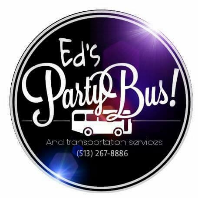 Ed’s Party Bus  _ 513-267-8886  _ edspartybus@gmail.com